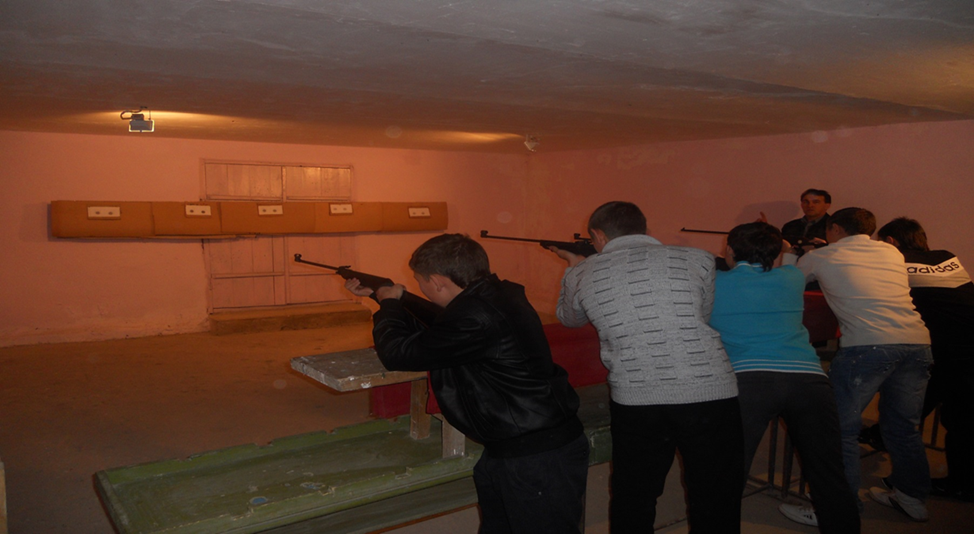 В октябре месяце  в нашей школе проводились общешкольные соревнования по стрельбе из пневматической винтовки среди 7-11 классов.Награждены грамотами учащиеся:среди 7х  и 8х    классов:Рамазанов Ильнур – 1 место (8а)Ряхимов Джамиль – 2 место (8б)Чапаев Салават - 3 место (8б)среди девушек:Абдуллина Алсу – 1 место (8а)Шаша Камиля – 2 место (8б)Кафтаева Айгуль – 3 место (8б)среди учащихся 9- 11х     классов:Ахметов Салават– 1 место (11)Козырев Джамиль– 2 место (9)Абляев Ислам (9),  Субханкулов Наиль (11) – 3 место Акбашев Марат- 1 место (11)среди девушек:Шабаева Юлия,  Мишкина Лилия(11), Сякаева Алсу (10) -3 место Хайрова Камиля -2 место (11)Аделова Камиля- 1 место (11)Награждены грамотами команды: 8х    классов:7а класс – 3 место8а  класс – 2место8б класс-  1 место9- 11х  классов:10 класс- 2 место11 класс- 1место9а и 9б  класс – 3 место